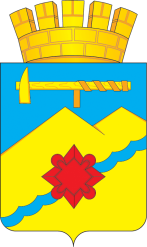 АДМИНИСТРАЦИЯ МУНИЦИПАЛЬНОГО ОБРАЗОВАНИЯГОРОД МЕДНОГОРСК ОРЕНБУРГСКОЙ ОБЛАСТИПОСТАНОВЛЕНИЕ________________________________________________________________О внесении изменения в постановление администрации города от 24.10.2018 №1532-па «Об утверждении муниципальной программы «Развитие транспортной системы МО город Медногорскна 2019 - 2024 годы»В соответствии с постановлением администрации муниципального образования город Медногорск Оренбургской области от 15.07.2016 №1065-па «Об утверждении Порядка разработки и оценки эффективности муниципальных программ города Медногорска», руководствуясь статьями 39,43,48 Устава муниципального образования город  Медногорск Оренбургской области: Внести в постановление администрации города от 24.10.2018 № 1532-па «Об утверждении муниципальной программы «Развитие транспортной системы МО город Медногорск на 2019 - 2024 годы» следующее изменение: Приложение к постановлению администрации города изложить в новой редакции, согласно приложению к настоящему постановлению. Признать утратившим силу постановление администрации города от 18.09.2019 №1024-па  «О внесении изменений в постановление администрации города от 24.10.2018г. №1532-па «Об утверждении муниципальной программы «Развитие транспортной системы МО город Медногорск на 2019 - 2024 годы».Контроль за исполнением настоящего постановления возложить на первого заместителя главы муниципального образования– Подшибякина О.Л.Постановление вступает в силу после его официального опубликования в газете «Медногорский рабочий» и подлежит размещению на официальном сайте администрации г. Медногорска, распространяется на правоотношения возникшие с 26.12.2019 по 31.12.2019 года. Глава города				                                     А.В.НижегородовМуниципальная программа«Развитие транспортной системы МО город Медногорскна 2019 - 2024 годы»г. МедногорскПаспорт муниципальной программы«Развитие транспортной системы МО город Медногорскна 2019 - 2024 годы»(далее – Программа)Общая характеристика транспортной системы                       муниципального образования г. Медногорск Программа определяет цели, задачи и направления развития транспортной системы, финансовое обеспечение и механизмы реализации предусмотренных мероприятий, показатели их результативности.Программа подготовлена с учетом роли и места транспорта в решении приоритетных задач социально-экономического развития муниципального образования г. Медногорск на период до 2024 года.Автомобильные дороги являются важнейшей составной частью транспортной системы муниципального образования г. Медногорск. От уровня транспортно-эксплуатационного состояния и развития сети автомобильных дорог местного значения, во многом зависит решение задач достижения устойчивого экономического роста, улучшения условий для предпринимательской деятельности и повышения уровня жизни населения. В муниципальном образовании город Медногорск Оренбургской области за период действия предыдущей программы выполнены работы по ремонту 50,4 тыс.м2 автодорог. Выполнялись работы по восстановлению на центральных улицах города горизонтальной дорожной разметки, разделяющей транспортные потоки противоположных направлений – 1135,35 м2 (ежегодно). Произведено обновление пешеходных переходов на соответствие ГОСТам. Всего на территории муниципального образования имеется 391 дорожный знак. Несоответствие уровня развития автомобильных дорог уровню автомобилизации и спросу на автомобильные перевозки приводит к существенному росту расходов, снижению скорости движения, продолжительным простоям транспортных средств, повышению уровня аварийности. Проблема обеспечения безопасности дорожного движения является приоритетной в связи с несоответствием существующей дорожно-транспортной инфраструктуры потребностям общества в безопасном дорожном движении, недостаточной эффективностью функционирования системы обеспечения безопасности дорожного движения, крайне низкой дисциплиной участников дорожного движения на фоне высокого уровня смертности и травматизма людей вследствие дорожно-транспортных происшествий.Автомобильный транспорт как сфера материального производства обладает специфическими особенностями и преимуществами перед другими видами транспорта. Большая мобильность, удобство перемещения и способность быстро реагировать на изменения спроса пассажиров позволяют рассматривать автомобильный транспорт как наиболее эффективный вид пассажирских перевозок на местных линиях.Администрацией муниципального образования г. Медногорск принимаются меры по созданию условий для предоставления транспортных услуг населению, организации транспортного обслуживания и обеспечению равной доступности пассажирских услуг для населения муниципального образования г. Медногорск.Существует ряд вопросов и проблем в сфере автомобильного транспорта, которые требуют комплексного решения. Одной из таких проблем является высокий износ основных производственных фондов (подвижного состава) автомобильного транспорта (по отдельным группам до 50 – 80 процентов). Действующие финансово-экономические механизмы воспроизводства основных фондов недостаточно эффективны и не в полной мере адаптированы к особенностям транспортной отрасли. В настоящее время объемы перевозок растут благодаря увеличению интенсивности использования существующих (морально и физически устаревших) транспортных средств.Для решения проблем в сфере транспортной системы предусмотрено активное воздействие на ситуацию с помощью программно-целевого метода управления, предполагающего разработку муниципальной программы «Развитие транспортной системы муниципального образования г. Медногорск на 2019 – 2024 годы», направленной на решение задачи развития транспортной системы муниципального образования.Приоритеты политики муниципального образования городМедногорск в транспортной системеПриоритетами политики муниципального образования город Медногорск являются снижение уровня риска возникновения ДТП путем разработки и применения более эффективной схем, методов и средств организации дорожного движения, совершенствование условий дорожного движения в МО г. Медногорск. Средством достижения поставленной цели является реализация комплексов мероприятий по ликвидации и профилактики возникновения опасных участков дорог и опасных условий движения. Существующая сеть автомобильных дорог по многим параметрам не соответствует всё возрастающим требованиям автомобильного движения. Поэтому, наряду с задачей всемерного сокращения транспортных издержек, как одно из главных, должна быть проведена работа по совершенствованию существующей сети автомобильных дорог, которая обеспечит потребителям транспортных услуг гарантированный уровень удобства и рентабельности при осуществлении любых хозяйственных связей.Мероприятия программы способствуют общему улучшению дорожных условий, устранению участков концентрации ДТП, обеспечению проезда садоводов.Перечень показателей (индикаторов) муниципальной программы          Показателями (индикаторами) достижения цели Программы являются:         -доля автомобильных дорог, отвечающих доступности услуг общественного транспорта за счет улучшения транспортной инфраструктуры автомобильных дорог общего пользования;- количество пешеходных переходов обустроенных монолитной искусственной неровностью;- площадь улично-дорожной сети с нанесенной горизонтальной дорожной разметкой.;- площадь отремонтированной улично-дорожной сети и тротуаров в МО город Медногорск;- протяженность улично-дорожной сети очищаемой механизированным способом; - количество перевезенных пассажиров на садоводческих автобусных маршрутах.	Сведения о показателях (индикаторах) Программы, подпрограмм Программы и их значениях представлены в приложении № 1 к Программе.Перечень основных мероприятий      В состав Программы входят 3 Подпрограммы:          - «Повышение безопасности дорожного движения  в МО город Медногорск на 2019-2024 годы»;          - «Содержание, ремонт улично-дорожной сети и тротуаров в МО  город Медногорск на 2019-2024 годы»;          - «Обеспечение проезда садоводов, огородников, дачников и членов их семей до садовых, огородных и дачных земельных участков и обратно на 2019-2024 годы».          В рамках Программы реализуются следующие основные мероприятия:          1. Обеспечение реализации мероприятий по обеспечению безопасности дорожного движения:          1.1. Обустройство монолитной искусственной неровности на пешеходных переходах;         1.2. Восстановление на улично-дорожной сети горизонтальной дорожной разметки, разделяющей транспортные потоки противоположных направлений;          1.3. Разработка Проекта организации дорожного движения на автомобильных дорогах общего пользования местного значения МО г. Медногорск.           2. Обеспечение проведения мероприятий по ремонту и содержанию автомобильных дорог:          2.1. Ремонт улично-дорожной сети и тротуаров в МО город Медногорск;         2.2. Экспертиза;          2.3. Содержание улично-дорожной сети и тротуаров в МО город Медногорск.           3. Обеспечение проезда садоводов, огородников, дачников и членов их семей до садовых, огородных и дачных земельных участков и обратно.	Для достижения поставленных целей сроки реализации основных мероприятий Программы и Подпрограмм указаны в приложении № 2 к настоящей Программе.Ресурсное обеспечение ПрограммыОбъемы и источники финансирования по данной Программе указаны в приложении № 3 к настоящей Программе.ПодпрограммыВ состав Программы входят 3 Подпрограммы:«Повышение безопасности дорожного движения в МО город Медногорск на 2019-2024 годы»;«Содержание, ремонт улично-дорожной сети и тротуаров в МО город Медногорск на 2019-2024 годы»;«Обеспечение проезда садоводов, огородников, дачников и членов их семей до садовых, огородных и дачных земельных участков и обратно город Медногорск на 2019-2024 годы.Анализ рисков реализации программы и описание мер управления рисками реализации программыК рискам реализации Программы, которыми могут управлять ответственный исполнитель уменьшая вероятность их возникновения, следует отнести следующие:- институционально-правовой риск, связанный с отсутствием законодательного регулирования или недостаточно быстрым формированием институтов, предусмотренных Программой, что может привести к невыполнению программы в полном объеме. Данный риск можно оценить как высокий, поскольку формирование новых институтов в рамках программы не только в большинстве случаев требует законодательного регулирования, но, как показывает предыдущий опыт, также может потребовать значительных сроков практического внедрения.- операционные риски, связанные с ошибками управления реализацией программы, в том числе отдельных ее исполнителей, неготовности организационной инфраструктуры к решению задач, поставленных программой, что может привести к нецелевому и/или неэффективному использованию бюджетных средств, невыполнению ряда мероприятий программы или задержке в их выполнении. Данный риск может быть качественно оценен как умеренный.Сведенияо целевых индикаторах (показателях) Программы,подпрограмм и их значенияПереченьподпрограмм и основных мероприятий ПрограммыРесурсное обеспечение ПрограммыПодпрограмма                                                                                                                                                                                   «Повышение безопасности дорожного движения в МО город Медногорск на 2019-2024 годы»г. МедногорскПаспорт подпрограммы«Повышение безопасности дорожного движения в МО город Медногорск на 2019-2024 годы»(далее – Подпрограмма)Общая характеристика транспортной системымуниципального образования г. МедногорскПодпрограмма определяет цели, задачи и направления развития транспортной системы, финансовое обеспечение и механизмы реализации предусмотренных мероприятий, показатели их результативности.Подпрограмма подготовлена с учетом роли и места транспорта в решении приоритетных задач социально-экономического развития муниципального образования г. Медногорск на период до 2024 года.Автомобильный транспорт как сфера материального производства обладает специфическими особенностями и преимуществами перед другими видами транспорта. Большая мобильность, удобство перемещения и способность быстро реагировать на изменения спроса пассажиров позволяют рассматривать автомобильный транспорт как наиболее эффективный вид пассажирских перевозок на местных линиях.Администрацией муниципального образования г. Медногорск принимаются меры по созданию условий для предоставления транспортных услуг населению, организации транспортного обслуживания и обеспечению равной доступности пассажирских услуг для населения муниципального образования г. Медногорск.Существует ряд вопросов и проблем в сфере автомобильного транспорта, которые требуют комплексного решения. Одной из таких проблем является высокий износ основных производственных фондов (подвижного состава) автомобильного транспорта (по отдельным группам до 50 - 80 процентов). Действующие финансово-экономические механизмы воспроизводства основных фондов недостаточно эффективны и не в полной мере адаптированы к особенностям транспортной отрасли. В настоящее время объемы перевозок растут благодаря увеличению интенсивности использования существующих (морально и физически устаревших) транспортных средств.Для решения проблем в сфере транспортной системы предусмотрено активное воздействие на ситуацию с помощью программно-целевого метода управления, предполагающего разработку муниципальной программы "Развитие транспортной системы муниципального образования г. Медногорск на 2019 - 2024 годы", направленной на решение задачи развития транспортной системы муниципального образования.Приоритеты политики муниципального образования городМедногорск в транспортной системеПроблема обеспечения безопасности дорожного движения является приоритетной в связи с несоответствием существующей дорожно-транспортной инфраструктуры потребностям общества в безопасном дорожном движении, недостаточной эффективностью функционирования системы обеспечения безопасности дорожного движения, крайне низкой дисциплиной участников дорожного движения на фоне высокого уровня смертности и травматизма людей вследствие дорожно-транспортных происшествий.Перечень показателей (индикаторов) подпрограммы	Сведения о показателях (индикаторах) Подпрограммы и их значениях представлены в приложении № 1 к Программе.Перечень и характеристика основных мероприятий ПодпрограммыПодробный перечень с указанием сроков реализации основных мероприя-    тий Подпрограммы указаны в приложении № 2 к настоящей Программе.Ресурсное обеспечение ПрограммыОбъемы и источники финансирования по данной Подпрограмме указаны в  приложении № 3 к настоящей Программе.Подпрограмма                                                                                                                                                                                   «Содержание, ремонт улично-дорожной сети и тротуаров в МО город Медногорск на 2019-2024 годы»г. МедногорскПаспорт Подпрограммы«Содержание, ремонт улично-дорожной сети и тротуаров в МО город Медногорск на 2019-2024 годы»(далее – Подпрограмма)Общая характеристика транспортной системы                       муниципального образования г. Медногорск Подпрограмма определяет цели, задачи и направления развития транспортной системы, финансовое обеспечение и механизмы реализации предусмотренных мероприятий, показатели их результативности.Автомобильные дороги являются важнейшей составной частью транспортной системы муниципального образования г. Медногорск. От уровня транспортно-эксплуатационного состояния и развития сети автомобильных дорог местного значения, во многом зависит решение задач достижения устойчивого экономического роста, улучшения условий для предпринимательской деятельности и повышения уровня жизни населения. Несоответствие уровня развития автомобильных дорог уровню автомобилизации и спросу на автомобильные перевозки приводит к существенному росту расходов, снижению скорости движения, продолжительным простоям транспортных средств, повышению уровня аварийности. Приоритеты политики муниципального образования городМедногорск в транспортной системеСредством достижения поставленной цели является реализация комплексов мероприятий по ликвидации и профилактики возникновения опасных участков дорог и опасных условий движения. Должна быть проведена работа по совершенствованию существующей сети автомобильных дорог, которая обеспечит потребителям транспортных услуг гарантированный уровень удобства и рентабельности при осуществлении любых хозяйственных связей.Мероприятия программы способствуют общему улучшению дорожных условий, устранению участков концентрации ДТП.Перечень показателей (индикаторов) муниципальной программы	Сведения о показателях (индикаторах) Подпрограммы и их значениях представлены в приложении № 1 к Программе.       4. Перечень и характеристика основных мероприятий ПодпрограммыПодробный перечень с указанием сроков реализации основных мероприя-    тий Подпрограммы указаны в приложении № 2 к настоящей Программе.Ресурсное обеспечение ПрограммыОбъемы и источники финансирования по данной Подпрограмме указаны в   приложении № 3 к настоящей Программе.Подпрограмма                                                                                                                                                                                   «Обеспечение проезда садоводов, огородников, дачников и членов их семей до садовых, огородных и дачных земельных участков и обратно на 2019-2024годы»г. МедногорскПаспорт Подпрограммы«Обеспечение проезда садоводов, огородников, дачников и членов их семей до садовых, огородных и дачных земельных участков и обратно на 2019-2024годы»(далее – Подпрограмма)Общая характеристика транспортной системы                       муниципального образования г. Медногорск Подпрограмма определяет цели, задачи и направления развития транспортной системы, финансовое обеспечение и механизмы реализации предусмотренных мероприятий, показатели их результативности.Подпрограмма подготовлена с учетом роли и места транспорта в решении приоритетных задач социально-экономического развития муниципального образования г. Медногорск на период до 2024 года.Автомобильный транспорт как сфера материального производства обладает специфическими особенностями и преимуществами перед другими видами транспорта. Большая мобильность, удобство перемещения и способность быстро реагировать на изменения спроса пассажиров позволяют рассматривать автомобильный транспорт как наиболее эффективный вид пассажирских перевозок на местных линиях.Администрацией муниципального образования г. Медногорск принимаются меры по созданию условий для предоставления транспортных услуг населению, организации транспортного обслуживания и обеспечению равной доступности пассажирских услуг для населения муниципального образования г. Медногорск.Для решения проблем в сфере транспортной системы предусмотрено активное воздействие на ситуацию с помощью программно-целевого метода управления, предполагающего разработку муниципальной программы "Развитие транспортной системы муниципального образования г. Медногорск на 2019 - 2024 годы", направленной на решение задачи развития транспортной системы муниципального образования.Приоритеты политики муниципального образования городМедногорск в транспортной системеМероприятия Подпрограммы способствуют общему улучшению дорожных условий, устранению участков концентрации ДТП, обеспечению проезда садоводов.Основные мероприятия Подпрограммы представляют собой комплекс взаимосвязанных мер, направленных на решение наиболее важных текущих и перспективных задач дорожной отрасли и транспортного комплекса муниципального образования г. Медногорск.Перечень показателей (индикаторов) Подпрограммы	Сведения о показателях (индикаторах) Подпрограммы и их значениях представлены в приложении № 1 к Программе.    4. Перечень и характеристика основных мероприятий ПодпрограммыПодробный перечень с указанием сроков реализации основных мероприя-    тий Подпрограммы указаны в приложении № 2 к настоящей Программе.Ресурсное обеспечение ПрограммыОбъемы и источники финансирования по данной Программе указаны в приложении № 3 к настоящей Программе.13.03.2020№ 336-па               Приложение               к постановлению               администрации города                от 13.03.2020 № 336-паОтветственный исполнительАдминистрация  МО г. МедногорскСоисполнители Программы ОтсутствуютУчастники ПрограммыМКУ «УГКР и ЖКХ»Подпрограммы Программы«Повышение безопасности дорожного движения в МО город Медногорск на 2019-2024 годы», «Содержание, ремонт улично-дорожной сети и тротуаров в МО город Медногорск на 2019-2024 годы», «Обеспечение проезда садоводов, огородников, дачников и членов их семей до садовых, огородных и дачных земельных участков и обратно город Медногорск на 2019-2024 годы.Цель Программы Развитие современной и эффективной инфраструктуры автомобильных дорог общего, обеспечивающей благоприятные условия для развития экономики и социальной сферы МО г.Медногорск                                                               Задачи Программы1. Развитие современной и эффективной инфраструктуры автомобильных дорог местного значения, обеспечивающей благоприятные условия для развития экономики и социальной сферы МО город Медногорск;2. Повышение безопасности дорожного движения в МО город Медногорск за счет приведения автомобильных дорог в нормативное состояние; 3.  Создание условий для стабильного функционирования пассажирского транспорта, обеспечения качества и равной доступности услуг общественного транспорта для всех категорий населения МО город Медногорск;4. приведение в нормативное техническое состояние улично-дорожную сеть и тротуары в МО город Медногорск;5. Улучшение уровня обслуживания пользователей автомобильных дорог, снижение транспортных издержек, снижение уровня аварийности; 6. Ликвидация и профилактика возникновения мест концентрации дорожно-транспортных происшествий на территории МО город Медногорск;7. Обеспечение проезда садоводов, огородников, дачников и членов их семей до садовых, огородных и дачных земельных участков и обратно.Показатели (индикаторы) ПрограммыДоля автомобильных дорог, отвечающих доступности услуг общественного транспорта за счет улучшения транспортной инфраструктуры автомобильных дорог общего пользования;Количество пешеходных переходов обустроенных монолитной искусственной неровностью;Площадь улично-дорожной сети с нанесенной горизонтальной дорожной разметкой.;Площадь отремонтированной улично-дорожной сети и тротуаров в МО город Медногорск;Протяженность улично-дорожной сети очищаемой механизированным способом; Количество перевезенных пассажиров на садоводческих автобусных маршрутах.Срок реализации Программы2019-2024 годыОбъемы бюджетных ассигнований ПрограммыОбщий объем финансирования Программы 2019-2024 года составляет 169 993 800 ,00 руб., в том числе 2019 год – 48 301 800,00руб.2020 год – 22 038 000,00 руб. 2021 год -  24 495 000,00 руб. 2022 год – 25 053 000,00руб.2023 год – 25 053 000,00 руб. 2024 год – 25 053 000,00 руб. Ожидаемые результаты реализации Программы1. Повышение доступности услуг общественного транспорта за счет улучшения транспортной инфраструктуры автомобильных дорог общего пользования;2. Увеличения их протяженности и плотности сети, оптимизации и развития сети пассажирских перевозок, сохранения приемлемого уровня тарифов на перевозки пассажиров для населения области.     Приложение № 1     к муниципальной программе «Развитие           транспортной  системы МО г. Медногорск на      2019-2024 годы»Nп/пНаименование целевого индикатора (показателя)Значения целевых индикаторов (показателей)Значения целевых индикаторов (показателей)Значения целевых индикаторов (показателей)Значения целевых индикаторов (показателей)Значения целевых индикаторов (показателей)Значения целевых индикаторов (показателей)Значения целевых индикаторов (показателей)Nп/пНаименование целевого индикатора (показателя)единицаизмерения2019год2020год2021год2022 год2023год2024год12345678Программа «Развитие транспортной системы МО город Медногорск на 2019-2024 годыПрограмма «Развитие транспортной системы МО город Медногорск на 2019-2024 годыПрограмма «Развитие транспортной системы МО город Медногорск на 2019-2024 годыПрограмма «Развитие транспортной системы МО город Медногорск на 2019-2024 годыПрограмма «Развитие транспортной системы МО город Медногорск на 2019-2024 годыПрограмма «Развитие транспортной системы МО город Медногорск на 2019-2024 годыПрограмма «Развитие транспортной системы МО город Медногорск на 2019-2024 годыПрограмма «Развитие транспортной системы МО город Медногорск на 2019-2024 годыПрограмма «Развитие транспортной системы МО город Медногорск на 2019-2024 годы1Доля автомобильных дорог, отвечающих доступности услуг общественного транспорта за счет улучшения транспортной инфраструктуры автомобильных дорог общего пользования%666770737679Подпрограмма 1. «Повышение безопасности дорожного движения в МО город Медногорск на 2019 - 2024 годы»Подпрограмма 1. «Повышение безопасности дорожного движения в МО город Медногорск на 2019 - 2024 годы»Подпрограмма 1. «Повышение безопасности дорожного движения в МО город Медногорск на 2019 - 2024 годы»Подпрограмма 1. «Повышение безопасности дорожного движения в МО город Медногорск на 2019 - 2024 годы»Подпрограмма 1. «Повышение безопасности дорожного движения в МО город Медногорск на 2019 - 2024 годы»Подпрограмма 1. «Повышение безопасности дорожного движения в МО город Медногорск на 2019 - 2024 годы»Подпрограмма 1. «Повышение безопасности дорожного движения в МО город Медногорск на 2019 - 2024 годы»Подпрограмма 1. «Повышение безопасности дорожного движения в МО город Медногорск на 2019 - 2024 годы»Подпрограмма 1. «Повышение безопасности дорожного движения в МО город Медногорск на 2019 - 2024 годы»1Количество пешеходных переходов обустроенных монолитной искусственной неровностью;шт.1111112.Площадь улично-дорожной сети с нанесенной горизонтальной дорожной разметкой.м 21136,351136,351136,351136,351136,351136,35Подпрограмма 2. «Содержание, ремонт улично-дорожной сети и тротуаров в МО город Медногорск на 2019 - 2024 годы»Подпрограмма 2. «Содержание, ремонт улично-дорожной сети и тротуаров в МО город Медногорск на 2019 - 2024 годы»Подпрограмма 2. «Содержание, ремонт улично-дорожной сети и тротуаров в МО город Медногорск на 2019 - 2024 годы»Подпрограмма 2. «Содержание, ремонт улично-дорожной сети и тротуаров в МО город Медногорск на 2019 - 2024 годы»Подпрограмма 2. «Содержание, ремонт улично-дорожной сети и тротуаров в МО город Медногорск на 2019 - 2024 годы»Подпрограмма 2. «Содержание, ремонт улично-дорожной сети и тротуаров в МО город Медногорск на 2019 - 2024 годы»Подпрограмма 2. «Содержание, ремонт улично-дорожной сети и тротуаров в МО город Медногорск на 2019 - 2024 годы»Подпрограмма 2. «Содержание, ремонт улично-дорожной сети и тротуаров в МО город Медногорск на 2019 - 2024 годы»Подпрограмма 2. «Содержание, ремонт улично-дорожной сети и тротуаров в МО город Медногорск на 2019 - 2024 годы»1Площадь отремонтированной улично-дорожной сети и тротуаров в МО город Медногорск м21446114461144611446114461144612Протяженность улично-дорожной сети очищаемой механизированным способом км196196196196196196Подпрограмма 3. «Обеспечение проезда садоводов, огородников, дачников и членов их семей до садовых, огородных и дачных земельных участков и обратно на 2019 – 2024 годы»Подпрограмма 3. «Обеспечение проезда садоводов, огородников, дачников и членов их семей до садовых, огородных и дачных земельных участков и обратно на 2019 – 2024 годы»Подпрограмма 3. «Обеспечение проезда садоводов, огородников, дачников и членов их семей до садовых, огородных и дачных земельных участков и обратно на 2019 – 2024 годы»Подпрограмма 3. «Обеспечение проезда садоводов, огородников, дачников и членов их семей до садовых, огородных и дачных земельных участков и обратно на 2019 – 2024 годы»Подпрограмма 3. «Обеспечение проезда садоводов, огородников, дачников и членов их семей до садовых, огородных и дачных земельных участков и обратно на 2019 – 2024 годы»Подпрограмма 3. «Обеспечение проезда садоводов, огородников, дачников и членов их семей до садовых, огородных и дачных земельных участков и обратно на 2019 – 2024 годы»Подпрограмма 3. «Обеспечение проезда садоводов, огородников, дачников и членов их семей до садовых, огородных и дачных земельных участков и обратно на 2019 – 2024 годы»Подпрограмма 3. «Обеспечение проезда садоводов, огородников, дачников и членов их семей до садовых, огородных и дачных земельных участков и обратно на 2019 – 2024 годы»Подпрограмма 3. «Обеспечение проезда садоводов, огородников, дачников и членов их семей до садовых, огородных и дачных земельных участков и обратно на 2019 – 2024 годы»1Количество перевезенных пассажиров на садоводческих автобусных маршрутахтыс.человек18,50018,50018,50018,50018,50018,500                Приложение № 2                 к муниципальной программе «Развитие                       транспортной  системы МО г. Медногорск на                  2019-2024 годы»№ п/п№ п/пНомер и наименование основного мероприятияНомер и наименование основного мероприятияОтветственный исполнительСрокСрокСрокСрокСрокОжидаемый непосредственный результат (краткое описание)Ожидаемый непосредственный результат (краткое описание)Последствия не реализации основного мероприятияПоследствия не реализации основного мероприятияСвязь с показателем муниципальной программыСвязь с показателем муниципальной программыСвязь с показателем муниципальной программы№ п/п№ п/пНомер и наименование основного мероприятияНомер и наименование основного мероприятияОтветственный исполнительНачала реализацииНачала реализацииНачала реализацииОкончания реализацииОкончания реализацииОжидаемый непосредственный результат (краткое описание)Ожидаемый непосредственный результат (краткое описание)Последствия не реализации основного мероприятияПоследствия не реализации основного мероприятияСвязь с показателем муниципальной программыСвязь с показателем муниципальной программыСвязь с показателем муниципальной программыПодпрограмма 1 «Повышение безопасности дорожного движения в МО город Медногорск на 2019 - 2024 годы»Подпрограмма 1 «Повышение безопасности дорожного движения в МО город Медногорск на 2019 - 2024 годы»Подпрограмма 1 «Повышение безопасности дорожного движения в МО город Медногорск на 2019 - 2024 годы»Подпрограмма 1 «Повышение безопасности дорожного движения в МО город Медногорск на 2019 - 2024 годы»Подпрограмма 1 «Повышение безопасности дорожного движения в МО город Медногорск на 2019 - 2024 годы»Подпрограмма 1 «Повышение безопасности дорожного движения в МО город Медногорск на 2019 - 2024 годы»Подпрограмма 1 «Повышение безопасности дорожного движения в МО город Медногорск на 2019 - 2024 годы»Подпрограмма 1 «Повышение безопасности дорожного движения в МО город Медногорск на 2019 - 2024 годы»Подпрограмма 1 «Повышение безопасности дорожного движения в МО город Медногорск на 2019 - 2024 годы»Подпрограмма 1 «Повышение безопасности дорожного движения в МО город Медногорск на 2019 - 2024 годы»Подпрограмма 1 «Повышение безопасности дорожного движения в МО город Медногорск на 2019 - 2024 годы»Подпрограмма 1 «Повышение безопасности дорожного движения в МО город Медногорск на 2019 - 2024 годы»Подпрограмма 1 «Повышение безопасности дорожного движения в МО город Медногорск на 2019 - 2024 годы»Подпрограмма 1 «Повышение безопасности дорожного движения в МО город Медногорск на 2019 - 2024 годы»Подпрограмма 1 «Повышение безопасности дорожного движения в МО город Медногорск на 2019 - 2024 годы»Подпрограмма 1 «Повышение безопасности дорожного движения в МО город Медногорск на 2019 - 2024 годы»Подпрограмма 1 «Повышение безопасности дорожного движения в МО город Медногорск на 2019 - 2024 годы»11Основное мероприятие 1.1. «Обеспечение реализации мероприятий по обеспечению безопасности дорожного движения»Основное мероприятие 1.1. «Обеспечение реализации мероприятий по обеспечению безопасности дорожного движения»Администрация МО г. Медногорск, МКУ «УГКР и ЖКХ»20192019201920242024Обустройство монолитных искусственной неровности на пешеходных переходах. Восстановление на улично-дорожной сети горизонтальной дорожной разметки.Разработка Проекта организации дорожного движения на автомобильных дорогах общего пользования местного значения МО г. Медногорск. Обустройство монолитных искусственной неровности на пешеходных переходах. Восстановление на улично-дорожной сети горизонтальной дорожной разметки.Разработка Проекта организации дорожного движения на автомобильных дорогах общего пользования местного значения МО г. Медногорск. Повышение уровня риска возникновения ДТП.Повышение уровня риска возникновения ДТП.- Количество пешеходных переходов обустроенных монолитной искусственной неровностью; -Площадь улично-дорожной сети с нанесенной горизонтальной дорожной разметкой.          - Количество пешеходных переходов обустроенных монолитной искусственной неровностью; -Площадь улично-дорожной сети с нанесенной горизонтальной дорожной разметкой.          - Количество пешеходных переходов обустроенных монолитной искусственной неровностью; -Площадь улично-дорожной сети с нанесенной горизонтальной дорожной разметкой.          Подпрограмма 2. «Содержание, ремонт улично-дорожной сети и тротуаров в МО город Медногорск на 2019 – 2024 годы»Подпрограмма 2. «Содержание, ремонт улично-дорожной сети и тротуаров в МО город Медногорск на 2019 – 2024 годы»Подпрограмма 2. «Содержание, ремонт улично-дорожной сети и тротуаров в МО город Медногорск на 2019 – 2024 годы»Подпрограмма 2. «Содержание, ремонт улично-дорожной сети и тротуаров в МО город Медногорск на 2019 – 2024 годы»Подпрограмма 2. «Содержание, ремонт улично-дорожной сети и тротуаров в МО город Медногорск на 2019 – 2024 годы»Подпрограмма 2. «Содержание, ремонт улично-дорожной сети и тротуаров в МО город Медногорск на 2019 – 2024 годы»Подпрограмма 2. «Содержание, ремонт улично-дорожной сети и тротуаров в МО город Медногорск на 2019 – 2024 годы»Подпрограмма 2. «Содержание, ремонт улично-дорожной сети и тротуаров в МО город Медногорск на 2019 – 2024 годы»Подпрограмма 2. «Содержание, ремонт улично-дорожной сети и тротуаров в МО город Медногорск на 2019 – 2024 годы»Подпрограмма 2. «Содержание, ремонт улично-дорожной сети и тротуаров в МО город Медногорск на 2019 – 2024 годы»Подпрограмма 2. «Содержание, ремонт улично-дорожной сети и тротуаров в МО город Медногорск на 2019 – 2024 годы»Подпрограмма 2. «Содержание, ремонт улично-дорожной сети и тротуаров в МО город Медногорск на 2019 – 2024 годы»Подпрограмма 2. «Содержание, ремонт улично-дорожной сети и тротуаров в МО город Медногорск на 2019 – 2024 годы»Подпрограмма 2. «Содержание, ремонт улично-дорожной сети и тротуаров в МО город Медногорск на 2019 – 2024 годы»Подпрограмма 2. «Содержание, ремонт улично-дорожной сети и тротуаров в МО город Медногорск на 2019 – 2024 годы»Подпрограмма 2. «Содержание, ремонт улично-дорожной сети и тротуаров в МО город Медногорск на 2019 – 2024 годы»Подпрограмма 2. «Содержание, ремонт улично-дорожной сети и тротуаров в МО город Медногорск на 2019 – 2024 годы»2Основное мероприятие 2.1. «Обеспечение проведения мероприятий по ремонту и содержанию автомобильных дорог»Основное мероприятие 2.1. «Обеспечение проведения мероприятий по ремонту и содержанию автомобильных дорог»Администрация МО г. Медногорск, МКУ «УГКР и ЖКХ»Администрация МО г. Медногорск, МКУ «УГКР и ЖКХ»Администрация МО г. Медногорск, МКУ «УГКР и ЖКХ»201920242024Совершенствование существующей сети автомобильных дорог, которая обеспечит потребителям транспортных услуг гарантированный уровень удобства.Совершенствование существующей сети автомобильных дорог, которая обеспечит потребителям транспортных услуг гарантированный уровень удобства.Совершенствование существующей сети автомобильных дорог, которая обеспечит потребителям транспортных услуг гарантированный уровень удобства.Совершенствование существующей сети автомобильных дорог, которая обеспечит потребителям транспортных услуг гарантированный уровень удобства.Не соответствие все возрастающим требованиям автомобильного движения, не проведение работ по совершенствованию существующей сети автомобильных дорог.Не соответствие все возрастающим требованиям автомобильного движения, не проведение работ по совершенствованию существующей сети автомобильных дорог.-Площадь отремонтированной улично-дорожной сети и тротуаров в МО город Медногорск;-Протяженность улично-дорожной сети очищаемой механизированным способом. -Площадь отремонтированной улично-дорожной сети и тротуаров в МО город Медногорск;-Протяженность улично-дорожной сети очищаемой механизированным способом. Подпрограмма 3. «Обеспечение проезда садоводов, огородников, дачников и членов их семей до садовых, огородных и дачных земельных участков и обратно на 2019 – 2024 годы»Подпрограмма 3. «Обеспечение проезда садоводов, огородников, дачников и членов их семей до садовых, огородных и дачных земельных участков и обратно на 2019 – 2024 годы»Подпрограмма 3. «Обеспечение проезда садоводов, огородников, дачников и членов их семей до садовых, огородных и дачных земельных участков и обратно на 2019 – 2024 годы»Подпрограмма 3. «Обеспечение проезда садоводов, огородников, дачников и членов их семей до садовых, огородных и дачных земельных участков и обратно на 2019 – 2024 годы»Подпрограмма 3. «Обеспечение проезда садоводов, огородников, дачников и членов их семей до садовых, огородных и дачных земельных участков и обратно на 2019 – 2024 годы»Подпрограмма 3. «Обеспечение проезда садоводов, огородников, дачников и членов их семей до садовых, огородных и дачных земельных участков и обратно на 2019 – 2024 годы»Подпрограмма 3. «Обеспечение проезда садоводов, огородников, дачников и членов их семей до садовых, огородных и дачных земельных участков и обратно на 2019 – 2024 годы»Подпрограмма 3. «Обеспечение проезда садоводов, огородников, дачников и членов их семей до садовых, огородных и дачных земельных участков и обратно на 2019 – 2024 годы»Подпрограмма 3. «Обеспечение проезда садоводов, огородников, дачников и членов их семей до садовых, огородных и дачных земельных участков и обратно на 2019 – 2024 годы»Подпрограмма 3. «Обеспечение проезда садоводов, огородников, дачников и членов их семей до садовых, огородных и дачных земельных участков и обратно на 2019 – 2024 годы»Подпрограмма 3. «Обеспечение проезда садоводов, огородников, дачников и членов их семей до садовых, огородных и дачных земельных участков и обратно на 2019 – 2024 годы»Подпрограмма 3. «Обеспечение проезда садоводов, огородников, дачников и членов их семей до садовых, огородных и дачных земельных участков и обратно на 2019 – 2024 годы»Подпрограмма 3. «Обеспечение проезда садоводов, огородников, дачников и членов их семей до садовых, огородных и дачных земельных участков и обратно на 2019 – 2024 годы»Подпрограмма 3. «Обеспечение проезда садоводов, огородников, дачников и членов их семей до садовых, огородных и дачных земельных участков и обратно на 2019 – 2024 годы»Подпрограмма 3. «Обеспечение проезда садоводов, огородников, дачников и членов их семей до садовых, огородных и дачных земельных участков и обратно на 2019 – 2024 годы»Подпрограмма 3. «Обеспечение проезда садоводов, огородников, дачников и членов их семей до садовых, огородных и дачных земельных участков и обратно на 2019 – 2024 годы»Подпрограмма 3. «Обеспечение проезда садоводов, огородников, дачников и членов их семей до садовых, огородных и дачных земельных участков и обратно на 2019 – 2024 годы»33Основное мероприятие 3.1. «Обеспечение проезда садоводов, огородников, дачников и членов их семей до садовых, огородных и дачных земельных участков и обратно»Основное мероприятие 3.1. «Обеспечение проезда садоводов, огородников, дачников и членов их семей до садовых, огородных и дачных земельных участков и обратно»Администрация МО г. Медногорск, МКУ «УГКР и ЖКХ»20192019201920242024Провоз всех желающих жителей МО город Медногорск до садовых, огородных и дачных земельных участков и обратно.Провоз всех желающих жителей МО город Медногорск до садовых, огородных и дачных земельных участков и обратно.Увеличение количества оставленных садово-огородных участков.Увеличение количества оставленных садово-огородных участков.- Количество перевезенных пассажиров на садоводческих автобусных маршрутах.- Количество перевезенных пассажиров на садоводческих автобусных маршрутах.- Количество перевезенных пассажиров на садоводческих автобусных маршрутах.                    Приложение № 3                    к муниципальной программе «Развитие                          транспортной  системы МО г. Медногорск на                     2019-2024 годы»                    Приложение № 3                    к муниципальной программе «Развитие                          транспортной  системы МО г. Медногорск на                     2019-2024 годы»                    Приложение № 3                    к муниципальной программе «Развитие                          транспортной  системы МО г. Медногорск на                     2019-2024 годы»                    Приложение № 3                    к муниципальной программе «Развитие                          транспортной  системы МО г. Медногорск на                     2019-2024 годы»                    Приложение № 3                    к муниципальной программе «Развитие                          транспортной  системы МО г. Медногорск на                     2019-2024 годы»СтатусНаименование муниципальной Программы, подпрограммы, основного мероприятияГлавный располрядитель бюджетных средствКод бюджетной классификацииКод бюджетной классификацииКод бюджетной классификацииОбъем бюджетных ассигнованийОбъем бюджетных ассигнованийОбъем бюджетных ассигнованийОбъем бюджетных ассигнованийОбъем бюджетных ассигнованийОбъем бюджетных ассигнованийСтатусНаименование муниципальной Программы, подпрограммы, основного мероприятияГлавный располрядитель бюджетных средствГРБСРз ПрЦСР2019г.2020г.2021г.2022г.2023г.2024г.Муниципальная Программа«Развитие транспортной системы МО город Медногорск на 2019-2024 годы»Всего, в том числе:010Х130000000048301800,0022124000,0021944700,0023348100,0023348100,0023348100,00Муниципальная Программа«Развитие транспортной системы МО город Медногорск на 2019-2024 годы»Средства областного бюджета010Х13000000009110300,0010182000,009262000,009262000,009262000,009262000,00Муниципальная Программа«Развитие транспортной системы МО город Медногорск на 2019-2024 годы»Средства местного бюджета010Х130000000039191500,0011942000,0012682700,0014086100,0014086100,0014086100,00Подпрограмма 1«Повышение безопасности дорожного движения в МО город Медногорск на 2019 - 2024 годы»Всего, в том числе:01004091310000000720000,00650000,00650000,00650000,00650000,00650000,00Подпрограмма 1«Повышение безопасности дорожного движения в МО город Медногорск на 2019 - 2024 годы»Средства местного бюджета01004091310000000720000,00650000,00650000,00650000,00650000,00650000,00Основное мероприятие 1.1.«Обеспечение реализации мероприятий по обеспечению безопасности дорожного движения»Всего, в том числе:01004091310100000720000,00650000,00650000,00650000,00650000,00650000,00Основное мероприятие 1.1.«Обеспечение реализации мероприятий по обеспечению безопасности дорожного движения»Средства местного бюджета01004091310100000720000,00650000,00650000,00650000,00650000,00650000,00Мероприятие 1.1.1«Проведение мероприятий по обеспечению безопасности дорожного движения»Всего, в том числе:01004091310100010720000,00650000,00650000,00650000,00650000,00650000,00Мероприятие 1.1.1«Проведение мероприятий по обеспечению безопасности дорожного движения»Средства местного бюджета01004091310100010720000,00650000,00650000,00650000,00650000,00650000,00Подпрограмма 2«Содержание, ремонт улично-дорожной сети и тротуаров в МО город Медногорск на 2019-2024 годы»Всего, в том числе:0100409132000000047281800,0021255000,0021294700,0022698100,0022698100,0022698100,00Подпрограмма 2«Содержание, ремонт улично-дорожной сети и тротуаров в МО город Медногорск на 2019-2024 годы»Средства областного бюджета010040913200000009110300,0010182000,009262000,009262000,009262000,009262000,00Подпрограмма 2«Содержание, ремонт улично-дорожной сети и тротуаров в МО город Медногорск на 2019-2024 годы»Средства местного бюджета0100409132000000038171500,0011073000,0012032700,0013436100,0013436100,0013436100,00Основное мероприятие 2.1."Обеспечение реализации мероприятий по ремонту и содержанию автомобильных дорог»Всего, в том числе:0100409132010000047281800,0019955000,0021294700,0022698100,0022698100,0022698100,00Основное мероприятие 2.1."Обеспечение реализации мероприятий по ремонту и содержанию автомобильных дорог»Всего, в том числе:0100409132010000047281800,0019955000,0021294700,0022698100,0022698100,0022698100,00Основное мероприятие 2.1."Обеспечение реализации мероприятий по ремонту и содержанию автомобильных дорог»Средства областного бюджета010040913201000009110300,009262000,009262000,009262000,009262000,009262000,00Основное мероприятие 2.1."Обеспечение реализации мероприятий по ремонту и содержанию автомобильных дорог»Средства местного бюджета0100409132010000038171500,0010693000,0012032700,0013436100,0013436100,0013436100,00Мероприятие 2.1.1.«Проведение мероприятий по ремонту и содержанию автомобильных дорог»Всего, в том числе:0100409132010001012029379,0010205500,0011545200,0012948600,0012948600,0012948600,00Мероприятие 2.1.1.«Проведение мероприятий по ремонту и содержанию автомобильных дорог»Средства местного бюджета0100409132010001012029379,0010205500,0011545200,0012948600,0012948600,0012948600,00Мероприятие 2.1.2.«Капитальный ремонт и ремонт автомобильных дорог общего пользования населенных пунктов»Всего, в том числе:010040913201S04109602421,009749500,009749500,009749500,009749500,009749500,00Мероприятие 2.1.2.«Капитальный ремонт и ремонт автомобильных дорог общего пользования населенных пунктов»Средства областного бюджета010040913201S04109110300,009262000,009262000,009262000,009262000,009262000,00Мероприятие 2.1.2.«Капитальный ремонт и ремонт автомобильных дорог общего пользования населенных пунктов»Средства местного бюджета010040913201S0410492121,00487500,00487500,00487500,00487500,00487500,00Мероприятие 2.1.3.Расходы на осуществление дорожной деятельности в отношении автомобильных дорог местного значенияВсего, в том числе:0100409132010Д02025650000,000,000,000,000,000,00Мероприятие 2.1.3.Расходы на осуществление дорожной деятельности в отношении автомобильных дорог местного значенияСредства местного бюджета0100409132010Д02025650000,000,000,000,000,000,00Основное мероприятие 2.3.Реализация мероприятий приоритетного проекта Оренбургской области «Вовлечение жителей муниципальных образований Оренбургской области в процесс выбора и реализации проектов развития общественной инфраструктуры, основанных на местных инициативах»Всего, в том числе:0100409132П5000000,001300000,000,000,000,000,00Основное мероприятие 2.3.Реализация мероприятий приоритетного проекта Оренбургской области «Вовлечение жителей муниципальных образований Оренбургской области в процесс выбора и реализации проектов развития общественной инфраструктуры, основанных на местных инициативах»Средства областного бюджета0100409132П5000000,00920000,000,000,000,000,00Основное мероприятие 2.3.Реализация мероприятий приоритетного проекта Оренбургской области «Вовлечение жителей муниципальных образований Оренбургской области в процесс выбора и реализации проектов развития общественной инфраструктуры, основанных на местных инициативах»Средства местного бюджета0100409132П5000000,00380000,000,000,000,000,00Мероприятие 2.3.1Реализация проектов развития общественной инфраструктуры, основанных на местных инициативах, в муниципальных образованиях областиВсего, в том числе:0100409132П5S09900,001300000,000,000,000,000,00Мероприятие 2.3.1Реализация проектов развития общественной инфраструктуры, основанных на местных инициативах, в муниципальных образованиях областиСредства областного бюджета0100409132П5S09900,00920000,000,000,000,000,00Мероприятие 2.3.1Реализация проектов развития общественной инфраструктуры, основанных на местных инициативах, в муниципальных образованиях областиСредства местного бюджета0100409132П5S09900,00380000,000,000,000,000,00Подпрограмма 3«Обеспечение проезда садоводов, огородников, дачников и членов их семей до садовых, огородных и дачных земельных участков и обратно на 2019-2024 годы»Всего, в том числе:01004081330000000300000,00219000,000,000,000,000,00Подпрограмма 3«Обеспечение проезда садоводов, огородников, дачников и членов их семей до садовых, огородных и дачных земельных участков и обратно на 2019-2024 годы»Средства местного бюджета01004081330000000300000,00219000,000,000,000,000,00Основное мероприятие 3.1."Обеспечение реализации мероприятий по обеспечению проезда садоводов, огородников, дачников и членов их семей до садовых, огородных и дачных земельных участков и обратно»Всего, в том числе:01004081330100000300000,00219000,000,000,000,000,00Основное мероприятие 3.1."Обеспечение реализации мероприятий по обеспечению проезда садоводов, огородников, дачников и членов их семей до садовых, огородных и дачных земельных участков и обратно»Средства местного бюджета01004081330100000300000,00219000,000,000,000,000,00Мероприятие 3.1.1.«Обеспечение проезда садоводов, огородников, дачников и членов их семей до садовых, огородных и дачных земельных участков и обратно»Всего, в том числе:01004081330100010300000,00219000,000,000,000,000,00Мероприятие 3.1.1.«Обеспечение проезда садоводов, огородников, дачников и членов их семей до садовых, огородных и дачных земельных участков и обратно»Средства местного бюджета01004081330100010300000,00219000,000,000,000,000,00Мероприятие 3.1.1.«Обеспечение проезда садоводов, огородников, дачников и членов их семей до садовых, огородных и дачных земельных участков и обратно»Средства местного бюджета01004081330100010300000,00219000,000,000,000,000,00      Приложение № 4      к муниципальной программе      «Развитие транспортной системы      МО город Медногорск       на 2019 - 2024 годы»Ответственный исполнительАдминистрация  г. МедногорскаУчастники подпрограммыотсутствуютЦель Подпрограммы - повышение уровня безопасности движения, доступности и качества оказания услуг для населения Мо г.Медногорск.Задачи Подпрограммы- повышение безопасности дорожного движения в МО город Медногорск за счет приведения автомобильных дорог в нормативное состояние; - создание условий для стабильного функционирования пассажирского транспорта, обеспечения качества и равной доступности услуг общественного транспорта для всех категорий населения МО город Медногорск; - улучшение уровня обслуживания пользователей автомобильных дорог, снижение транспортных издержек, снижение уровня аварийности;- ликвидация и профилактика возникновения мест концентрации дорожно-транспортных происшествий на территории МО город Медногорск.Показатели (индикаторы) ПодпрограммыКоличество пешеходных переходов обустроенных монолитной искусственной неровностью;Площадь улично-дорожной сети с нанесенной горизонтальной дорожной разметкой.Срок реализации Подпрограммы2019-2024 годыОбъемы бюджетных ассигнований ПодпрограммыОбщий объем финансирования Подпрограммы 2019-2024 года составляет 3 970 000,00 руб., в том числе 2019 год – 720 000,00 руб.2020 год – 650 000,00 руб. 2021 год -  650 000,00 руб. 2022 год – 650 000,00 руб.2023 год – 650 000,00 руб. 2024 год – 650 000,00 руб. Ожидаемые результаты реализации - повышение доступности услуг общественного транспорта за счет улучшения транспортной инфраструктуры автомобильных дорог общего пользования;           Приложение № 5      к муниципальной программе      «Развитие транспортной системы      МО город Медногорск       на 2019 - 2024 годы»Ответственный исполнительАдминистрация  МО г. МедногорскУчастники ПодпрограммыМКУ «УГКР и ЖКХ» г.МедногорскаЦель Подпрограммы -повышение уровня безопасности движения, доступности и качества оказания услуг для населения МО г.Медногорск; -доступность объектов транспортной инфраструктуры  для  субъектов экономической деятельности  и населенияЗадачи Подпрограммы- развитие современной и эффективной инфраструктуры автомобильных дорог местного значения, обеспечивающей благоприятные условия для развития экономики и социальной сферы МО город Медногорск; - приведение в нормативное техническое состояние улично-дорожную сеть и тротуары в МО город Медногорск; Показатели (индикаторы) ПодпрограммыРемонт улично-дорожной сети и тротуаров в МО город Медногорск;Механизированная очистка территории города от снега; Срок реализации Подпрограммы2019-2024 годыОбъемы бюджетных ассигнований ПодпрограммыОбщий объем финансирования Подпрограммы 2019-2024 года составляет  157 925 800,00 руб., в том числе 2019 год – 47 281 800,00 руб.2020 год – 21 255 000,00 руб. 2021 год -  21 294 700,00 руб. 2022 год  – 22 698 100,00 руб.2023 год  – 22 698 100 000,00 руб. 2024 год – 22 698 100,00 руб. Ожидаемые результаты реализации Программы- увеличения их протяженности и плотности сети, оптимизации и развития сети пассажирских перевозок.       Приложение № 6      к муниципальной программе      «Развитие транспортной системы      МО город Медногорск       на 2019 - 2024 годы»Ответственный исполнительАдминистрация  г. МедногорскаУчастники ПодпрограммыотсутствуютЦель Подпрограммы -повышение уровня безопасности движения, доступности и качества оказания услуг для населения МО г.Медногорск; -доступность объектов транспортной инфраструктуры  для  субъектов экономической деятельности  и населенияЗадачи Подпрограммы- обеспечение проезда садоводов, огородников, дачников и членов их семей до садовых, огородных и дачных земельных участков и обратно.Показатели (индикаторы) ПодпрограммыКоличество перевезенных пассажиров на садоводческих автобусных маршрутах.Срок реализации Подпрограммы2019-2024 годыОбъемы бюджетных ассигнований ПодпрограммыОбщий объем финансирования Программы 2019-2024 года составляет  519 000,00 руб., в том числе 2019 год – 300 000,00 руб.2020 год – 219 000,00 руб. 2021 год -  0,00 руб. 2022 год –0,00 руб.2023 год – 0,00 руб. 2024 год – 00,00 руб. Ожидаемые результаты реализации Подпрограммы- сохранения приемлемого уровня тарифов на перевозки пассажиров для населения области. 